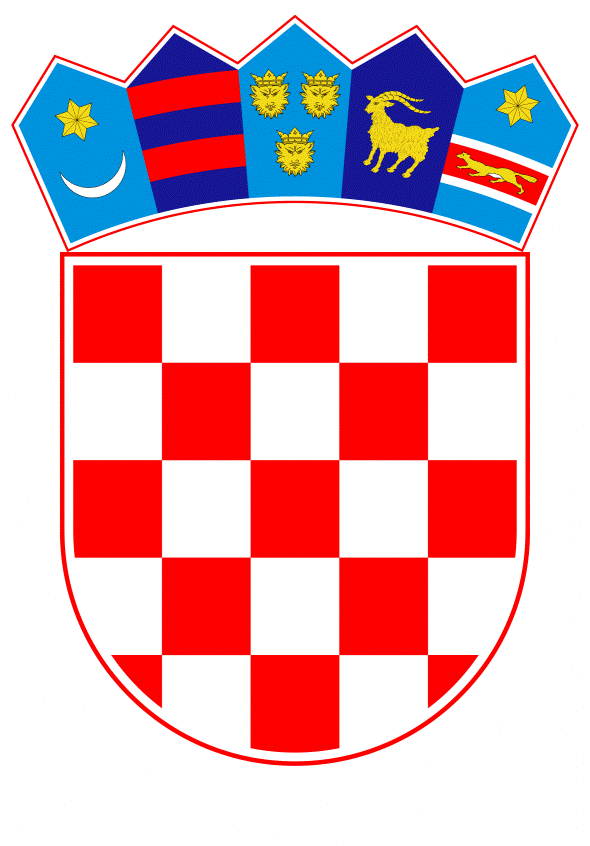 VLADA REPUBLIKE HRVATSKEZagreb, 31. siječnja 2024.______________________________________________________________________________________________________________________________________________________________________________________________________________________________Na temelju članka 6. stavka 1. Zakona o mjerama ograničavanja („Narodne novine“, br. 133/2023), Vlada Republike Hrvatske je na sjednici održanoj __________ 2024. donijelaO D L U K Uo osnivanju Stalne skupine za primjenu i praćenje provedbe mjera ograničavanjaI.Osniva se Stalna skupina za primjenu i praćenje provedbe mjera ograničavanja (u daljnjem tekstu: Stalna skupina), te se uređuje njezin ustroj, zadaće i način rada te druga pitanja od važnosti za učinkovitu primjenu i praćenje provedbe mjera ograničavanja.  II.Stalnu skupinu čine:predstavnik Ministarstva vanjskih i europskih poslova – državni tajnik – član, koordinatorpredstavnik Ureda predsjednika Vlade – član, zamjenik koordinatorapredstavnik Stalnog predstavništva Republike Hrvatske pri Europskoj uniji, stalni predstavnik - članpredstavnici Ministarstva financija	- državni tajnik, član				         	- predstavnik Ureda za sprječavanje pranja novca, 					  član					- predstavnik Carinske uprave, član	- predstavnik Porezne uprave, član- predstavnik Financijskog inspektorata, članpredstavnik Ministarstva gospodarstva i održivog razvoja, državni tajnik – članpredstavnik Ministarstva obrane, državni tajnik – članpredstavnik Ministarstva unutarnjih poslova, državni tajnik – članpredstavnik Ministarstva pravosuđa i uprave, državni tajnik – članpredstavnik Ministarstva mora, prometa i infrastrukture, državni tajnik – članpredstavnik Ministarstva poljoprivrede, državni tajnik – članpredstavnik Sigurnosno-obavještajne agencije –  članpredstavnik Vojne sigurnosno-obavještajne agencije – članpredstavnik Ureda Vijeća za nacionalnu sigurnost –  članpredstavnik Državnog odvjetništva – članpredstavnik Hrvatske regulatorna agencije za mrežne djelatnosti - članpredstavnik Hrvatske narodne banke – članpredstavnik Hrvatske agencije za nadzor financijskih usluga – članPredstavnici imaju svoje zamjenike, koji ih zamjenjuju u slučaju njihove spriječenosti.Koordinator Stalne skupine po potrebi može u rad Stalne skupine uključiti i predstavnike drugih tijela, koja su se na takav poziv dužna odazvati. III. Stalna skupina obavlja sljedeće zadaće:-	obrađuje podatke iz Zbirke podataka o provedenim mjerama ograničavanja nad fizičkim i pravnim osobama i drugim subjektima na koje se mjere ograničavanja odnose-	donosi, uz suglasnost Vlade Republike Hrvatske, odluke o davanju prijedloga za uvrštavanje fizičke ili pravne osobe, ili drugog subjekta na sankcijski popis Europske unije, o čemu konačnu odluku donosi Vijeće Europske unije, te na sankcijski popis Vijeća sigurnosti Ujedinjenih naroda rezolucija 1267 (1999), 1989 (2011) i 1988 (2011), i drugih rezolucija Vijeća sigurnosti Ujedinjenih naroda temeljem kojih se usvajaju sankcijski popisiizrađuje nacrt prijedloga odluke Vlade Republike Hrvatske o mjerama ograničavanja u odnosu na određene fizičke ili pravne osobe i druge subjekte sukladno Rezoluciji 1373 (2001) Vijeća sigurnosti Ujedinjenih naroda.donosi, uz suglasnost Vlade Republike Hrvatske, odluke o utvrđivanju povezanosti određene osobe s osobom na popisu mjera ograničavanjaDaljnje zadaće Stalne skupine su: uspostava mreže/platforme za razmjenu informacija iz područja mjera ograničavanjakoordinacija provedbe mjera ograničavanja Europske unije i Ujedinjenih naroda u skladu s ovlastima resornih tijela uređenih Zakonom o mjerama ograničavanjarazmjena i analiza informacija u okviru donošenja novih mjera i revidiranja postojećih režima (po potrebi) Europske unije i Ujedinjenih naroda, uključujući pravovremenu dostavu resornih očitovanja sukladno nadležnostima uređenim Zakonom o mjerama ograničavanjarazmjena informacija, uključujući pravovremenu dostavu resornih očitovanja i prijedloga stajališta sukladno resornim nadležnostima, a za potrebe pripreme sastanaka radnih tijela Vijeća Europske unije u formatu geografskih radnih skupina, Relex, Relex/sankcije, i po potrebi u drugim relevantnim formatimakoordinacija sudjelovanja resornih stručnjaka za mjere ograničavanja na sastancima Stručne skupine Komisije za mjere ograničavanja Europske unije i izvanteritorijalnost, njezinih podskupina i drugim sastancima iz područja donošenja i provedbe mjera ograničavanja (sukladno resornim nadležnostima članova)donošenje procedura i općenitih smjernica, te po potrebi preporuka i mišljenja o primjeni mjera ograničavanjaostale zadaće propisane Zakonom o mjerama ograničavanja.IV.Rad Stalne skupine koordinira predstavnik Ministarstva vanjskih i europskih poslova. V.Stalna skupina održava sastanke uz nazočnost svih članova i/ili njihovih zamjenika, te pozvanih predstavnika drugih tijela, a saziva ih i dnevni red predlaže koordinator Stalne skupine.Stalna skupina može održati sastanak i u užem međuresornom formatu relevantnom za područje koje pojedine mjere ograničavanja obuhvaćaju.Stalna skupina odluke donosi većinom glasova svojih članova uz pozitivne glasove člana Ministarstva vanjskih i europskih poslova i člana u čiju nadležnost primarno potpada područje koje pojedina mjera ograničavanja obuhvaća.Na sastancima Stalne skupine vodi se zapisnik, koji se usuglašava među članovima i usvaja na prvom idućem sastanku.Ostala pitanja od važnosti za obavljanje poslova iz djelokruga Stalne skupine uredit će se Poslovnikom koji donosi Stalna skupina.VI.Stručne, administrativne i tehničke poslove za Stalnu skupinu obavlja Ministarstvo vanjskih i europskih poslova.VII.Zadužuju se tijela iz točke II. stavka 1. ove Odluke da u roku od 10 dana od dana stupanja na snagu ove Odluke imenuju u sastav Stalne skupine svog predstavnika i njegovog zamjenika, te o imenovanju izvijeste Ministarstvo vanjskih i europskih poslova.VIII.Sukladno članku 7. stavku 6. Zakona o mjerama ograničavanja, čelnici nadležnih tijela iz članaka 8., 12. i 13 Zakona o mjerama ograničavanja dužni su odrediti kontakt točku za mjere ograničavanja iz svog djelokruga, te o imenovanju izvijestiti sve članove Stalne skupine.IX.Danom stupanja na snagu ove Odluke stavlja se izvan snage Odluka o osnivanju Stalne skupine za primjenu i praćenje provedbe međunarodnih mjera ograničavanja, KLASA: 022-03/22-04/67, URBROJ: 50301-21/21-22-1, od 28. veljače 2022.X.Ministarstvo vanjskih i europskih poslova obavijestit će tijela iz točke II. stavka 1., te nadležna tijela iz članaka 8., 12. i 13. Zakona o mjerama ograničavanja (Narodne novine br. 133/2023) o stupanju na snagu ove odluke.XI. Ova Odluka stupa na snagu danom donošenja.KLASA:URBROJ:Zagreb,                 2024.  PREDSJEDNIK     mr.sc. Andrej PlenkovićOBRAZLOŽENJEOsnivanje Stalne skupine za primjenu i praćenje provedbe međunarodnih mjera ograničavanja propisano je odredbom članka 6. Zakona o mjerama ograničavanja („Narodne novine“, br. 133/2023, dalje u tekstu: Zakon). Odluka ima za cilj detaljno razraditi ustroj, zadaće i način rada Stalne skupine te druga pitanja od važnosti za učinkovitu primjenu i praćenje provedbe mjera ograničavanja. Određuje se kako rad Stalne skupine koordinira predstavnik Ministarstva nadležnog za vanjske poslove. Pojedine ovlasti iz područja rada Stalne skupine propisane su odredbom članaka 6., 9., 10. i 11. Zakona.Osnivanjem Stalne skupine prestaje potreba za Stalnom skupinom za primjenu i praćenje provedbe međunarodnih mjera ograničavanja uspostavljene Odlukom Vlade Republike, Klasa: 022-03/22-04/67, Urbroj: 50301-21/21-22-1, od 28. veljače 2022.Na osnovi dosadašnje koordinacije u području mjera ograničavanja uočena je potreba da se u Stalnoj skupini osigura visoka razina predstavnika nadležnih institucija, posebno za potrebe donošenja strateških odluka koje mogu imati vanjsko-političke i gospodarske implikacije za Republiku Hrvatsku, kada je to potrebno. Za ostale redovne sastanke i razmjenu informacija optimalna bi bila stručna razina zbog čega ovim Prijedlogom odluke predviđeno i imenovanje zamjenika člana.Predlagatelj:Ministarstvo vanjskih i europskih poslovaPredmet:Prijedlog odluke o osnivanju Stalne skupine za primjenu i praćenje provedbe mjera ograničavanja 